Supporting information 1: Adding the temporal domain to PET radiomic featuresWyanne A Noortman1,2,*, Dennis Vriens1, Cornelis H Slump3, Johan Bussink4, Tineke W H Meijer4, Lioe-Fee de Geus-Oei1,2, Floris H P van Velden1Department of Radiology, Leiden University Medical Center, Leiden, The NetherlandsBiomedical Photonic Imaging Group, University of Twente, Enschede, The Netherlands Robotics and Mechatronics, Technical Medical Centre, University of Twente, Enschede, The NetherlandsDepartment of Radiation Oncology, Radboud University Medical Center, Nijmegen, The Netherlands* Corresponding authorE-mail: w.a.noortman@lumc.nl (WN)Image Biomarker Standardisation Initiative reporting guidelines [15].GeneralGeneralGeneralGeneralAimIdentify radiomic from the temporal main that contain different information than radiomic features from static images in patients with non-small cell lung cancer of stage IB to stage IIIA (according to the TNM 7th edition).Identify radiomic from the temporal main that contain different information than radiomic features from static images in patients with non-small cell lung cancer of stage IB to stage IIIA (according to the TNM 7th edition).Identify radiomic from the temporal main that contain different information than radiomic features from static images in patients with non-small cell lung cancer of stage IB to stage IIIA (according to the TNM 7th edition).AcquisitionSiemens Biograph DuoSiemens Biograph mCTAcquisition[18F]FDG activity±3.45 MBq/kg bodyweight ±3.45 MBq/kg bodyweight AcquisitionReconstructionordered-subsets expectation maximization with 4 iterations per 16 subsets TrueX, 3 iterations per 21 subsets, point-spread function-based time of flightAcquisitionFilter5 mm Gaussian3 mm GaussianAcquisitionMatrix256×256512×512AcquisitionResolution (mm²)2.65×2.651.59×1.59AcquisitionSlice thickness (mm)3.382.03AcquisitionSlices47109AcquisitionTime frames (1 bed position)20 x 5 s5 x 10 s10 x 15 s10 x 30 s16 x 75 s8 x 150 s1 x 600 s (static)20 x 5 s5 x 10 s10 x 15 s10 x 30 s16 x 75 s8 x 150 s1 x 600 s (static)AcquisitionParametric imagesParametric glucose metabolic rate () images were created based on tissue- and blood time-activity concentration curves using Patlak linearization, with data acquired between 15 and 60 minutes normalised Patlak-time. The image-derived input function (IDIF) was based on a 10 mL VOI of the descending aorta on which endothelial wall and calcifications were excluded to identify only blood, drawn on the images obtained during the first 60 seconds. Glucose metabolic rate was calculated as   assuming , with a lumped constant () of 1 and  the [18F]FDG influx constant, or the slope of the Patlak plot, and , the plasma glucose concentration.Parametric glucose metabolic rate () images were created based on tissue- and blood time-activity concentration curves using Patlak linearization, with data acquired between 15 and 60 minutes normalised Patlak-time. The image-derived input function (IDIF) was based on a 10 mL VOI of the descending aorta on which endothelial wall and calcifications were excluded to identify only blood, drawn on the images obtained during the first 60 seconds. Glucose metabolic rate was calculated as   assuming , with a lumped constant () of 1 and  the [18F]FDG influx constant, or the slope of the Patlak plot, and , the plasma glucose concentration.ApproachThe images were analysed as a volumeThe images were analysed as a volumeThe images were analysed as a volumeSoftwareInterpolation: MATLAB 2017b (Mathworks, Natick, Massachusetts)Static/parametric radiomics: PyRadiomics 2.0 [18]Dynamic GLCM radiomics: PyRadiomics 1.3 [18]Interpolation: MATLAB 2017b (Mathworks, Natick, Massachusetts)Static/parametric radiomics: PyRadiomics 2.0 [18]Dynamic GLCM radiomics: PyRadiomics 1.3 [18]Interpolation: MATLAB 2017b (Mathworks, Natick, Massachusetts)Static/parametric radiomics: PyRadiomics 2.0 [18]Dynamic GLCM radiomics: PyRadiomics 1.3 [18]Structure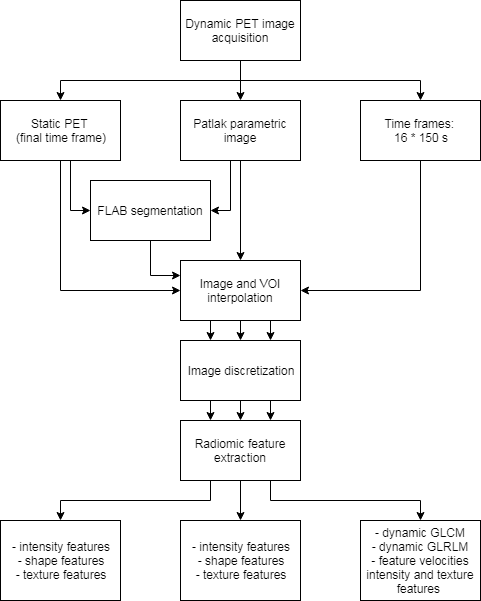 FIGURE 1: Pipeline for radiomic feature extraction.FIGURE 1: Pipeline for radiomic feature extraction.FIGURE 1: Pipeline for radiomic feature extraction.Data conversionData conversionData conversionData conversionProcedureStatic images: Voxel values were converted from Bq/mL to SUV, based on the injected activity with decay correction and the body weight of the patient. MATLAB 2017b (Mathworks, Natick, Massachusetts).Dynamic images: Dynamic images were created by combining the sixteen 75 s frames to eight 150 s frames and combining them with the eight 150 s frames to a 4D volume (sixteen frames). Voxel values were converted from Bq/mL to SUV, based on the injected activity with decay correction and the body weight of the patient. MATLAB 2017b (Mathworks, Natick, Massachusetts).Static images: Voxel values were converted from Bq/mL to SUV, based on the injected activity with decay correction and the body weight of the patient. MATLAB 2017b (Mathworks, Natick, Massachusetts).Dynamic images: Dynamic images were created by combining the sixteen 75 s frames to eight 150 s frames and combining them with the eight 150 s frames to a 4D volume (sixteen frames). Voxel values were converted from Bq/mL to SUV, based on the injected activity with decay correction and the body weight of the patient. MATLAB 2017b (Mathworks, Natick, Massachusetts).Static images: Voxel values were converted from Bq/mL to SUV, based on the injected activity with decay correction and the body weight of the patient. MATLAB 2017b (Mathworks, Natick, Massachusetts).Dynamic images: Dynamic images were created by combining the sixteen 75 s frames to eight 150 s frames and combining them with the eight 150 s frames to a 4D volume (sixteen frames). Voxel values were converted from Bq/mL to SUV, based on the injected activity with decay correction and the body weight of the patient. MATLAB 2017b (Mathworks, Natick, Massachusetts).Image post-processingImage post-processingImage post-processingImage post-processingProcedureNoneNoneNoneSegmentationSegmentationSegmentationSegmentationProcedureSegmentation of the static and parametric tumour volumes was done using a fuzzy locally adaptive Bayesian (FLAB) algorithm [14], excluding [18F]FDG-avid nontumor tissue by drawing an oversized container around the tumour and surrounding tissue. The volume of interest (VOI) drawn on the static scan was also used for all frames of the dynamic scan.Segmentation of the static and parametric tumour volumes was done using a fuzzy locally adaptive Bayesian (FLAB) algorithm [14], excluding [18F]FDG-avid nontumor tissue by drawing an oversized container around the tumour and surrounding tissue. The volume of interest (VOI) drawn on the static scan was also used for all frames of the dynamic scan.Segmentation of the static and parametric tumour volumes was done using a fuzzy locally adaptive Bayesian (FLAB) algorithm [14], excluding [18F]FDG-avid nontumor tissue by drawing an oversized container around the tumour and surrounding tissue. The volume of interest (VOI) drawn on the static scan was also used for all frames of the dynamic scan.Voxel interpolationVoxel interpolationVoxel interpolationVoxel interpolationIsotropic voxel dimensionSiemens Biograph DuoSiemens Biograph mCTIsotropic voxel dimensionOriginal voxel dimensions (mm³)2.65x2.65x3.381.59x1.59x2.03Isotropic voxel dimensionInterpolated voxel dimensions (mm³)3.38x3.38x3.383.38x3.38x3.38Interpolation procedureTrilinear interpolation, grids aligned by centre.Trilinear interpolation, grids aligned by centre.Trilinear interpolation, grids aligned by centre.Grey level roundingNot applicableNot applicableNot applicableGrey level cut-offNot applicableNot applicableNot applicableROI mask interpolation procedureTrilinear interpolation, grids aligned by centre.Trilinear interpolation, grids aligned by centre.Trilinear interpolation, grids aligned by centre.ROI partial volumeInteger rounding.Integer rounding.Integer rounding.Re-segmentationRe-segmentationRe-segmentationRe-segmentationInclusion/exclusion criteriaNot applicable.Not applicable.Not applicable.Volume resectionVolume resectionVolume resectionVolume resectionBounding boxNot applicable.Not applicable.Not applicable.DiscretizationDiscretizationDiscretizationDiscretizationDiscretization algorithmFixed bin width calculated with the Freedman Diaconis rule: [17], where IQR is the interquartile range in the VOI and N is the number of voxels in the VOI. The values for IQR and number of voxels are the mean values of all included tumour. For the dynamic scans discretization was performed for the sixteen individual time frames.Fixed bin width calculated with the Freedman Diaconis rule: [17], where IQR is the interquartile range in the VOI and N is the number of voxels in the VOI. The values for IQR and number of voxels are the mean values of all included tumour. For the dynamic scans discretization was performed for the sixteen individual time frames.Fixed bin width calculated with the Freedman Diaconis rule: [17], where IQR is the interquartile range in the VOI and N is the number of voxels in the VOI. The values for IQR and number of voxels are the mean values of all included tumour. For the dynamic scans discretization was performed for the sixteen individual time frames.Discretization parametersStatic PET: bin width = 0.55 g/mLParametric PET: bin width = 1.8E-08 mol/mL/minDynamic GLCM, per frame: bin width: 0.26, 0.29, 0.31, 0.34, 0.36, 0.36, 0.39, 0.40, 0.42, 0.44, 0.48, 0.49, 0.50, 0.51, 0.53, 0.54 g/mLStatic PET: bin width = 0.55 g/mLParametric PET: bin width = 1.8E-08 mol/mL/minDynamic GLCM, per frame: bin width: 0.26, 0.29, 0.31, 0.34, 0.36, 0.36, 0.39, 0.40, 0.42, 0.44, 0.48, 0.49, 0.50, 0.51, 0.53, 0.54 g/mLStatic PET: bin width = 0.55 g/mLParametric PET: bin width = 1.8E-08 mol/mL/minDynamic GLCM, per frame: bin width: 0.26, 0.29, 0.31, 0.34, 0.36, 0.36, 0.39, 0.40, 0.42, 0.44, 0.48, 0.49, 0.50, 0.51, 0.53, 0.54 g/mLFeature calculationFeature calculationFeature calculationFeature calculationFeature setStatic and parametric scans:First Order Statistics (18 features): Energy, Total Energy, Entropy, Minimum, 10th Percentile, 90th Percentile, Maximum, Mean, Median, Interquartile Range, Range, Mean Absolute Deviation, Robust Mean Absolute Deviation, Root Mean Squared, Skewness, Kurtosis, Variance, UniformityShape based (13 features): Volume, Surface Area, Surface Area to Volume Ratio, Sphericity, Maximum 3D Diameter, Maximum 2D Diameter Slice, Maximum 2D Diameter Column, Maximum 2D Diameter Row, Major Axis, Minor Axis, Least Axis, Elongation, FlatnessGrey Level Cooccurrence Matrix (22 features): Autocorrelation, Joint Average, Cluster Prominence, Cluster Shade, Cluster Tendency, Contrast, Correlation, Difference Average, Difference Entropy, Difference Variance, Joint Energy (= Angular Second Moment), Joint Entropy, Informational Measure of Correlation 1, Informational Measure of Correlation 2, Inverse Difference Moment, Inverse Difference Moment Normalized, Inverse Difference, Inverse Difference Normalized, Inverse Variance, Maximum Probability (= Joint Maximum), Sum Entropy, Sum of Squares (=Joint Variance)Grey Level Run Length Matrix (16 features): Short Run Emphasis, Long Run Emphasis, Grey Level Non-Uniformity, Grey Level Non-Uniformity Normalized, Run Length Non-Uniformity, Run Length Non-Uniformity Normalized, Run Percentage, Grey Level Variance, Run Variance, Run Entropy, Low Grey Level Run Emphasis, High Grey Level Run Emphasis, Short Run Low Grey Level Emphasis, Short Run High Grey Level Emphasis, Long Run Low Grey Level Emphasis, Long Run High Grey Level EmphasisGrey Level Size Zone Matrix (16 features): Small Area Emphasis, Large Area Emphasis, Grey Level Non-Uniformity, Grey Level Non-Uniformity Normalized, Size-Zone Non-Uniformity, Size-Zone Non-Uniformity Normalized, Zone Percentage, Grey Level Variance, Zone Variance, Zone Entropy, Low Grey Level Zone Emphasis, High Grey Level Zone Emphasis, Small Area Low Grey Level Emphasis, Small Area High Grey Level Emphasis, Large Area Low Grey Area Emphasis, Large Area High Grey Level EmphasisNeighbouring Grey Tone Difference Matrix (5 features): Coarseness, Contrast, Busyness, Complexity, StrengthGrey Level Dependence Matrix (14 features): Small Dependence Emphasis, Large Dependence Emphasis, Grey Level Non-Uniformity, Dependence Non-Uniformity, Dependence Non-Uniformity Normalized, Grey Level Variance, Dependence Variance, Dependence Entropy, Low Grey Level Emphasis, High Grey Level Emphasis, Small Dependence Low Grey Level Emphasis, Small Dependence High Grey Level Emphasis, Large Dependence Low Grey Level Emphasis, Large Dependence High Grey Level EmphasisDynamic scans:Grey Level Cooccurrence Matrix (22 features): Autocorrelation, Joint Average, Cluster Prominence, Cluster Shade, Cluster Tendency, Contrast, Correlation, Difference Average, Difference Entropy, Difference Variance, Joint Energy (= Angular Second Moment), Joint Entropy, Informational Measure of Correlation 1, Informational Measure of Correlation 2, Inverse Difference Moment, Inverse Difference Moment Normalized, Inverse Difference, Inverse Difference Normalized, Inverse Variance, Maximum Probability (= Joint Maximum), Sum Average, Sum EntropyGrey Level Run Length Matrix (16 features): Short Run Emphasis, Long Run Emphasis, Grey Level Non-Uniformity, Grey Level Non-Uniformity Normalized, Run Length Non-Uniformity, Run Length Non-Uniformity Normalized, Run Percentage, Grey Level Variance, Run Variance, Run Entropy, Low Grey Level Run Emphasis, High Grey Level Run Emphasis, Short Run Low Grey Level Emphasis, Short Run High Grey Level Emphasis, Long Run Low Grey Level Emphasis, Long Run High Grey Level EmphasisStatic and parametric scans:First Order Statistics (18 features): Energy, Total Energy, Entropy, Minimum, 10th Percentile, 90th Percentile, Maximum, Mean, Median, Interquartile Range, Range, Mean Absolute Deviation, Robust Mean Absolute Deviation, Root Mean Squared, Skewness, Kurtosis, Variance, UniformityShape based (13 features): Volume, Surface Area, Surface Area to Volume Ratio, Sphericity, Maximum 3D Diameter, Maximum 2D Diameter Slice, Maximum 2D Diameter Column, Maximum 2D Diameter Row, Major Axis, Minor Axis, Least Axis, Elongation, FlatnessGrey Level Cooccurrence Matrix (22 features): Autocorrelation, Joint Average, Cluster Prominence, Cluster Shade, Cluster Tendency, Contrast, Correlation, Difference Average, Difference Entropy, Difference Variance, Joint Energy (= Angular Second Moment), Joint Entropy, Informational Measure of Correlation 1, Informational Measure of Correlation 2, Inverse Difference Moment, Inverse Difference Moment Normalized, Inverse Difference, Inverse Difference Normalized, Inverse Variance, Maximum Probability (= Joint Maximum), Sum Entropy, Sum of Squares (=Joint Variance)Grey Level Run Length Matrix (16 features): Short Run Emphasis, Long Run Emphasis, Grey Level Non-Uniformity, Grey Level Non-Uniformity Normalized, Run Length Non-Uniformity, Run Length Non-Uniformity Normalized, Run Percentage, Grey Level Variance, Run Variance, Run Entropy, Low Grey Level Run Emphasis, High Grey Level Run Emphasis, Short Run Low Grey Level Emphasis, Short Run High Grey Level Emphasis, Long Run Low Grey Level Emphasis, Long Run High Grey Level EmphasisGrey Level Size Zone Matrix (16 features): Small Area Emphasis, Large Area Emphasis, Grey Level Non-Uniformity, Grey Level Non-Uniformity Normalized, Size-Zone Non-Uniformity, Size-Zone Non-Uniformity Normalized, Zone Percentage, Grey Level Variance, Zone Variance, Zone Entropy, Low Grey Level Zone Emphasis, High Grey Level Zone Emphasis, Small Area Low Grey Level Emphasis, Small Area High Grey Level Emphasis, Large Area Low Grey Area Emphasis, Large Area High Grey Level EmphasisNeighbouring Grey Tone Difference Matrix (5 features): Coarseness, Contrast, Busyness, Complexity, StrengthGrey Level Dependence Matrix (14 features): Small Dependence Emphasis, Large Dependence Emphasis, Grey Level Non-Uniformity, Dependence Non-Uniformity, Dependence Non-Uniformity Normalized, Grey Level Variance, Dependence Variance, Dependence Entropy, Low Grey Level Emphasis, High Grey Level Emphasis, Small Dependence Low Grey Level Emphasis, Small Dependence High Grey Level Emphasis, Large Dependence Low Grey Level Emphasis, Large Dependence High Grey Level EmphasisDynamic scans:Grey Level Cooccurrence Matrix (22 features): Autocorrelation, Joint Average, Cluster Prominence, Cluster Shade, Cluster Tendency, Contrast, Correlation, Difference Average, Difference Entropy, Difference Variance, Joint Energy (= Angular Second Moment), Joint Entropy, Informational Measure of Correlation 1, Informational Measure of Correlation 2, Inverse Difference Moment, Inverse Difference Moment Normalized, Inverse Difference, Inverse Difference Normalized, Inverse Variance, Maximum Probability (= Joint Maximum), Sum Average, Sum EntropyGrey Level Run Length Matrix (16 features): Short Run Emphasis, Long Run Emphasis, Grey Level Non-Uniformity, Grey Level Non-Uniformity Normalized, Run Length Non-Uniformity, Run Length Non-Uniformity Normalized, Run Percentage, Grey Level Variance, Run Variance, Run Entropy, Low Grey Level Run Emphasis, High Grey Level Run Emphasis, Short Run Low Grey Level Emphasis, Short Run High Grey Level Emphasis, Long Run Low Grey Level Emphasis, Long Run High Grey Level EmphasisStatic and parametric scans:First Order Statistics (18 features): Energy, Total Energy, Entropy, Minimum, 10th Percentile, 90th Percentile, Maximum, Mean, Median, Interquartile Range, Range, Mean Absolute Deviation, Robust Mean Absolute Deviation, Root Mean Squared, Skewness, Kurtosis, Variance, UniformityShape based (13 features): Volume, Surface Area, Surface Area to Volume Ratio, Sphericity, Maximum 3D Diameter, Maximum 2D Diameter Slice, Maximum 2D Diameter Column, Maximum 2D Diameter Row, Major Axis, Minor Axis, Least Axis, Elongation, FlatnessGrey Level Cooccurrence Matrix (22 features): Autocorrelation, Joint Average, Cluster Prominence, Cluster Shade, Cluster Tendency, Contrast, Correlation, Difference Average, Difference Entropy, Difference Variance, Joint Energy (= Angular Second Moment), Joint Entropy, Informational Measure of Correlation 1, Informational Measure of Correlation 2, Inverse Difference Moment, Inverse Difference Moment Normalized, Inverse Difference, Inverse Difference Normalized, Inverse Variance, Maximum Probability (= Joint Maximum), Sum Entropy, Sum of Squares (=Joint Variance)Grey Level Run Length Matrix (16 features): Short Run Emphasis, Long Run Emphasis, Grey Level Non-Uniformity, Grey Level Non-Uniformity Normalized, Run Length Non-Uniformity, Run Length Non-Uniformity Normalized, Run Percentage, Grey Level Variance, Run Variance, Run Entropy, Low Grey Level Run Emphasis, High Grey Level Run Emphasis, Short Run Low Grey Level Emphasis, Short Run High Grey Level Emphasis, Long Run Low Grey Level Emphasis, Long Run High Grey Level EmphasisGrey Level Size Zone Matrix (16 features): Small Area Emphasis, Large Area Emphasis, Grey Level Non-Uniformity, Grey Level Non-Uniformity Normalized, Size-Zone Non-Uniformity, Size-Zone Non-Uniformity Normalized, Zone Percentage, Grey Level Variance, Zone Variance, Zone Entropy, Low Grey Level Zone Emphasis, High Grey Level Zone Emphasis, Small Area Low Grey Level Emphasis, Small Area High Grey Level Emphasis, Large Area Low Grey Area Emphasis, Large Area High Grey Level EmphasisNeighbouring Grey Tone Difference Matrix (5 features): Coarseness, Contrast, Busyness, Complexity, StrengthGrey Level Dependence Matrix (14 features): Small Dependence Emphasis, Large Dependence Emphasis, Grey Level Non-Uniformity, Dependence Non-Uniformity, Dependence Non-Uniformity Normalized, Grey Level Variance, Dependence Variance, Dependence Entropy, Low Grey Level Emphasis, High Grey Level Emphasis, Small Dependence Low Grey Level Emphasis, Small Dependence High Grey Level Emphasis, Large Dependence Low Grey Level Emphasis, Large Dependence High Grey Level EmphasisDynamic scans:Grey Level Cooccurrence Matrix (22 features): Autocorrelation, Joint Average, Cluster Prominence, Cluster Shade, Cluster Tendency, Contrast, Correlation, Difference Average, Difference Entropy, Difference Variance, Joint Energy (= Angular Second Moment), Joint Entropy, Informational Measure of Correlation 1, Informational Measure of Correlation 2, Inverse Difference Moment, Inverse Difference Moment Normalized, Inverse Difference, Inverse Difference Normalized, Inverse Variance, Maximum Probability (= Joint Maximum), Sum Average, Sum EntropyGrey Level Run Length Matrix (16 features): Short Run Emphasis, Long Run Emphasis, Grey Level Non-Uniformity, Grey Level Non-Uniformity Normalized, Run Length Non-Uniformity, Run Length Non-Uniformity Normalized, Run Percentage, Grey Level Variance, Run Variance, Run Entropy, Low Grey Level Run Emphasis, High Grey Level Run Emphasis, Short Run Low Grey Level Emphasis, Short Run High Grey Level Emphasis, Long Run Low Grey Level Emphasis, Long Run High Grey Level EmphasisFeature settingsStatic and parametric:Image normalisation and distance weighting were not applied. GLCMs were calculated in 13 directions, made symmetrical and combined to one 3D GLCM on which the features were calculated. Dynamic GLCM and GLRLM features:Image normalization and distance weighting were not applied.Features were calculated in one angle, representing the temporal direction (0;0;0;1), comparing grey levels of subsequent voxels in time. Also, GLCMs were calculated in one direction, since time is not rotationally invariant.Static and parametric:Image normalisation and distance weighting were not applied. GLCMs were calculated in 13 directions, made symmetrical and combined to one 3D GLCM on which the features were calculated. Dynamic GLCM and GLRLM features:Image normalization and distance weighting were not applied.Features were calculated in one angle, representing the temporal direction (0;0;0;1), comparing grey levels of subsequent voxels in time. Also, GLCMs were calculated in one direction, since time is not rotationally invariant.Static and parametric:Image normalisation and distance weighting were not applied. GLCMs were calculated in 13 directions, made symmetrical and combined to one 3D GLCM on which the features were calculated. Dynamic GLCM and GLRLM features:Image normalization and distance weighting were not applied.Features were calculated in one angle, representing the temporal direction (0;0;0;1), comparing grey levels of subsequent voxels in time. Also, GLCMs were calculated in one direction, since time is not rotationally invariant.